Anchor Extension Contract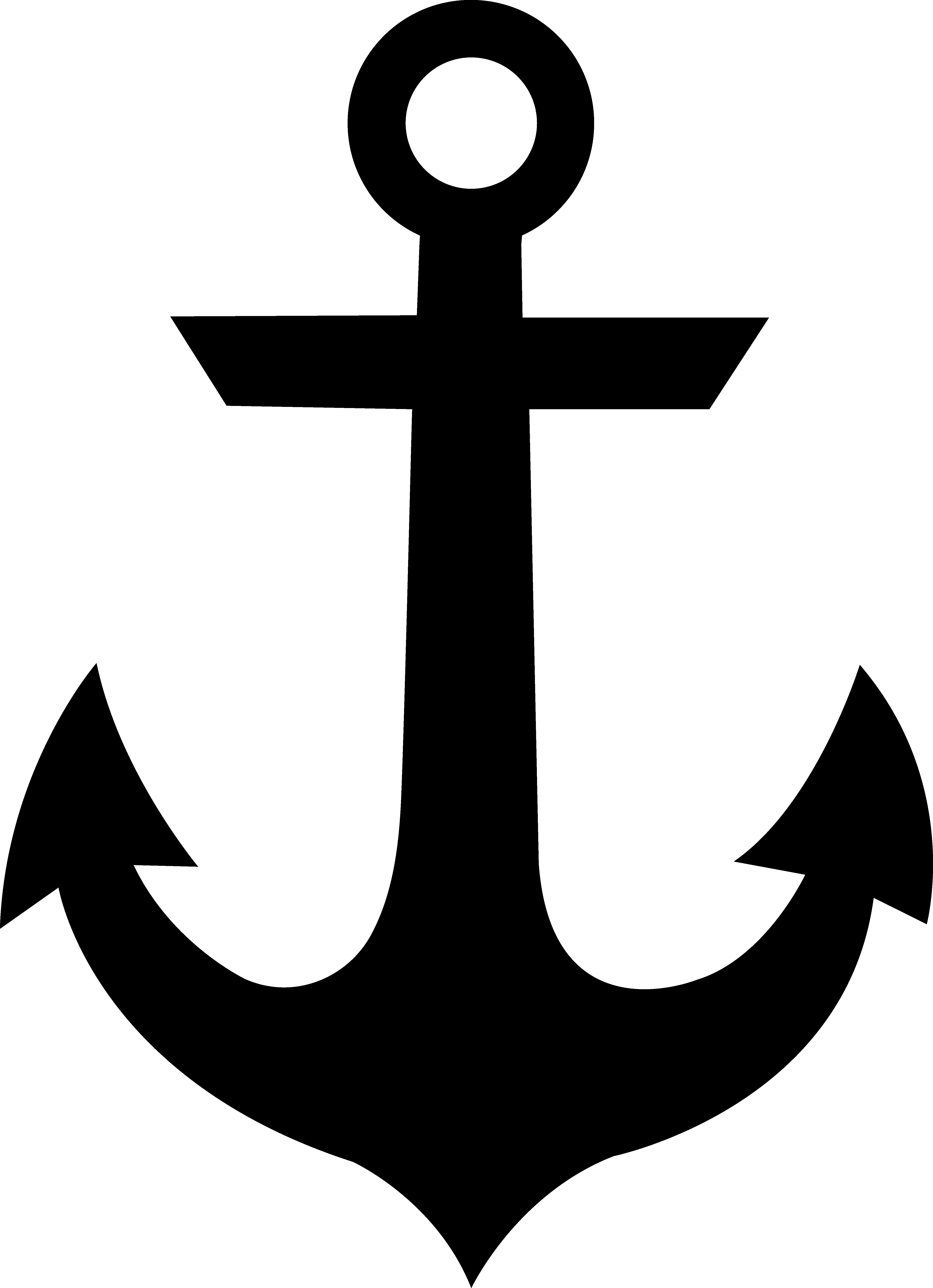 ELA Enrichment ChallengeThese are the guidelines you’re expected to follow while others in the class are busy with teacher-directed activities.I will stay on task at all times with the anchor activity I have chosen.I will not talk to the teacher while she is teaching.If I need help and the teacher is busy, I will ask someone else who is also working on an anchor activity.If no one else is available to help me, I will keep trying the activity by myself or move on to another activity until the teacher is free.I will use a soft voice when talking to someone else about my anchor activity.I will never brag about my opportunity to work on an anchor activity.If I must go in and out of the classroom while working on my anchor activity, I will do so as quietly as possible.If I go to another place to work, I will stay on task and follow the directions of any adult in charge.I will not bother others or call attention to myself.I agree to these conditions. I understand that if I don’t follow them, I may lose the opportunity to continue working on anchor activities and I may have to rejoin the class for teacher-directed instruction.Student Signature:  _________________________________________________________________Date:  ______________________________________